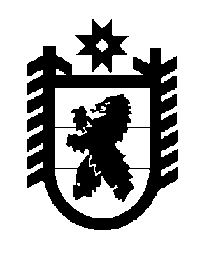 Российская Федерация Республика Карелия    ПРАВИТЕЛЬСТВО РЕСПУБЛИКИ КАРЕЛИЯРАСПОРЯЖЕНИЕ                                    от  15 июля 2014 года № 444р-Пг. Петрозаводск В целях реализации постановления Правительства Российской Федерации от 10 марта 2009 года № 217 «Об утверждении Правил распределения и предоставления из федерального бюджета иных межбюджетных трансферов бюджетам субъектов Российской Федерации на поддержку экономического и социального развития коренных малочисленных народов Севера, Сибири и Дальнего Востока Российской Федерации»,  распоряжения  Правительства Российской Федерации от                8 мая 2009 года № 631-р и распоряжения Правительства Российской Федерации от 2 июля 2014 года № 1210-р:1. Одобрить и подписать Соглашение между Министерством регионального развития Российской Федерации и Правительством Республики Карелия о предоставлении в 2014 году иного межбюджетного трансферта из федерального бюджета бюджету Республики Карелия на софинансирование расходных обязательств субъекта Российской Федерации (муниципальных образований) по поддержке экономического и социального развития коренных малочисленных народов Севера, Сибири и Дальнего Востока Российской Федерации (далее – Соглашение, иной межбюджетный трансферт).2. Министерству Республики Карелия по вопросам национальной политики, связям с общественными, религиозными объединениями и средствами массовой информации заключить соглашения с Министерством образования Республики Карелия об использовании иного межбюджетного трансферта и предоставлении отчетной документации и администрацией Прионежского муниципального района о перечислении иного межбюджетного трансферта и предоставлении отчетной документации.3. Контроль за реализацией Соглашения и целевым использованием средств федерального бюджета возложить на Министерство Республики Карелия по вопросам национальной политики, связям с общественными, религиозными объединениями и средствами массовой информации.             ГлаваРеспублики  Карелия                                                             А.П. Худилайнен